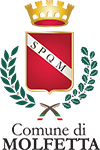 Città Metropolitana di BariSettore SocialitàUfficio Scuola e Servizio MensaRISTORAZIONE SCOLASTICA A.S. 2020/2021Si informano i Sigg.ri genitori che è disponibile il modello di domanda per il servizio di ristorazione scolastica per l'anno scolastico 2020/2021.Il modello può essere ritirato presso l'Ufficio Scuola e Servizio Mensa - Via Cifariello n. 29 - o scaricato direttamente dal sito istituzionale del Comune di Molfetta www.comune.molfetta.ba.it nella home page.Alla domanda, da consegnare entro il 21 agosto 2020 al Protocollo Comunale - Via Martiri di Via Fani (Sede Lama Scotella), dovrà essere allegata l'attestazione ISEE in corso di validità.Molfetta, luglio 2020							Ufficio Scuola e Servizio Mensa 